Dīķu naktssikspārņu monitorings LĪGUMS Nr. 7.7/131/2020Atskaite par 2020. gaduGunārs PētersonsSIA „Dabas eksperti”SatursSaturs	2Ievads	3Metodes	3Koloniju uzskaites	3Akustiskās uzskaites NATURA 2000 teritorijās	5Rezultāti	6Koloniju uzskaites	6Populāciju skaita izmaiņu tendences	7Akustiskās uzskaites NATURA 2000 teritorijās	11Kopsavilkums	13Literatūra	14Iesniegtie digitālie materiāli	15IevadsDīķu naktssikspārņu monitorings veikts atbilstoši divām uzskaišu metodikām: “Dīķu naktssikspārņa monitoringa metodika NATURA 2000 teritorijās” un “Dīķu naktssikspārņa fona monitoringa metodika”. Gan viena, gan otra metodika ietver dīķu naktssikpārņu uzskaites pie mātīšu vasaras koloniju mītnēm ēkās. Šajā pārskatā tās analizētas kopā . Savukārt atskaites otrajā daļā apkopoti rezultāti par dīķu naktssikspārņu akustiskām uzskaitēm virs ūdenstilpēm NATURA 2000 teritorijās, kurās nav zināmas šīs sugas mātīšu kolonijas.MetodesKoloniju uzskaitesUzskaites pie koloniju mītnēm veiktas no 24. maija līdz 19. jūnijam (1. tabula). Pavisam tika apsekotas 26 mītnes, kas ir par divām vairāk nekā plānots. Nagļu katoļu baznīca un Lūznavas pils kļūdas dēļ bija palikušas ārpus monitoringa vietu saraksta. Bez tam dīķu naktssikspārņi tika uzskaitīti vēl vienā nesen atrastā mītnē – Dvietes katoļu baznīcā. Tomēr nelielais novēroto sikspārņu skaits vēl neļauj atzīt to par mātīšu kolonijas mītni, jo šai sugai arī tēviņi vasarā dienas laikā mēdz uzturēties ēkās nelielās grupās. 12 no monitorētajām ēkām atradās NATURA 2000 teritorijās vai to robežu tuvumā, pārējās 14 mītnes – ārpus NATURA 2000 teritorijām.Vakarā izlidojošos sikspārņu uzskaites veiktas visās mītnēs, izņemot Silenes katoļu baznīcu. Tā tika apsekota dienas laikā un netika konstatētas nekādas pazīmes, kas liecinātu par sikspārņu kolonijas klātbūtni.Sikspārņus pie vienas mītnes vienlaikus skaitīja 1-5 uzskaišu veicēji, atkarībā no sikspārņu izlidošanas vietu skaita. Uzskaites tika uzsāktas 0-20 minūtes pēc saulrieta. Agrāks uzskaites tika uzsāktas pie koloniju mītnēm, kurās mēdz uzturēties Natūza sikspārņi vai pigmejsikspārņi – sugas ar agrāku izlidošanas laiku. Uzskaites tika beigtas, kad vismaz 10 minūtes no ēkas neizlidoja neviens sikspārnis, vai arī sikspārņi sāka atgriezties mītnē.1. tabula Monitoringā apsekotās dīķu naktssikspārņu koloniju mītnes, to atrašanās Natura 2000 teritorijās vai to tuvumā, uzskaišu datumi un veicēji 2020. gadāUzskaites veica 13 dalībnieki:  Gunārs, Kristaps un Kārlis Pētersoni, Viesturs Vintulis, Normunds un Ilze Kukāri, Renāte un Artūrs Kaupuži, Anna Leiškalne, Andris Vanags, Ilze Sauša, Agate Daiga Ozoliņa un Eugenia Della Bella.Akustiskās uzskaites NATURA 2000 teritorijāsUzskaites ar automātiskajiem detektoriem no laivas veiktas no 1./2. jūlija līdz 23./24. jūlijam deviņās NATURA 2000 teritorijās virs deviņām ūdenskrātuvēm (2. tabula). 2. tabula. Dīķu naktssikspārņu detektoruzskaites no laivas 2020. gadā: apsekotās Natura 2000 teritorijas, pārbaudītās ūdenskrātuves un uzskaišu datumi.Uzskaites veica Gunārs Pētersons no divvietīgas piepūšamās laivas un Viesturs Vintulis no kanoe laivas „Renda”. Uzskaitēs kā asistenti palīdzēja Ineta Kalniņa, Pēteris Daknis un Kārlis Pētersons. Uzskaitēm izmantoti Pettersson Elektronik D-500x reālā laika detektori. Detektors tika piestiprināts laivas priekšgalā un tā mikrofons bija orientēts laivas braukšanas virzienā. Brauciena laikā airētājs centās neradīt pārāk stiprus ūdens šļakstus, kas varētu izraisīt “viltus failu” ierakstīšanu.Detektoram tika izvēlēti tā jūtību ietekmējošie tehniskie darbības parametri kā kompromiss, lai tas reaģētu uz tuvumā lidojošu sikspārņu saucieniem un lai tas nebūtu pārāk jūtīgs uz blakus trokšņiem, kā piemēram, ūdens šļakatām (3. tabula).3. tabula Automātisko ultraskaņas detektoru Pettersson Elektronik D-500x svarīgākie uzstādījumi dīķu naktssikspārņu uzskaišu laikā Uzskaites naktī laiva tika ielaista ezerā, dīķī vai upē 15-30 minūtes pēc saulrieta. Automātiskais detektors tika ieslēgts nepārtrauktas darbības režīmā. Uzskaites veicēji neuzsākot aktīvu airēšanu vēroja sikspārņu parādīšanos gan vizuāli, gan ar rokas detektoriem. Uzskaite tika uzsākta brīdī, kad tika novērots sikspārnis ar dīķu vai ūdeņu naktssikspārnim raksturīgo lidojumu virs ūdens virsmas. Šajā brīdī tika atzīmēts pulksteņlaiks un vēlākai ierakstu analīzei tika izmantoti automātiski reģistrētie faili turpmāko 60 minūšu laikā. Vienā gadījumā (Zebrus ezers), kad naktssikspārņi netika novēroti, maršruts tika uzsākts vienu stundu pēc saulrieta. Visi ierakstītie skaņu faili tika pārbaudīti ar skaņu analīzes programmu BatSound v. 4.4.0. Vispirms tika atlasīti un dzēsti faili, kuros nebija sikspārņu saucieni. „Viltus” failus radīja galvenokārt airu vai viļņu radītie šļaksti. Pēc tam katrs fails ar sikspārņu saucieniem tika analizēts ar BatSound programmu, nosakot sikspārņu pārlidojumu skaitu katrai sugai katrā ieraksta failā. Sugu noteikšanā tika izmantoti noteicēji (Russ 2012, Skiba 2003, Barataud 2015). Daļa no saucienu ierakstu sērijām palika līdz sugai nenoteiktas un tika attiecinātas uz sugu grupu. RezultātiKoloniju uzskaitesDīķu naktssikspārņi tika konstatēti 23 no 26 apsekotajām koloniju mītnēm (4. tabula). 4. tabula. Uzskaitīto sikspārņu skaits dīķu naktssikspārņu koloniju mītnēs vakara izlidojuma laikā no 2020. gadā. M.das-Myotis dasycneme dīķu naktssikspārnis; P.nat – Pipistrellus nathusii Natūza sikspārnis; P.pyg- Pipistrellus pygmaeus pigmejsikspārnis; Pip sp. – Pipistrellus ģints; P.aur- Plecotus auritus brūnais garausainis; Kopā saskaitīti 1065 izlidojošie dīku naktssikspārņi, kas ir mazākais skaits kopš 2016. gada, kad uzsāktas šīs sugas uzskaites visās zināmajās koloniju mītnēs Latvijā.Dīķu naktssikspārņu koloniju mītnēs uzskaitīti arī trīs citu sugu sikpārņi – Natūza sikspārņi (7 mītnēs), pigmejsikspārņi (4) un  brūnie garausaiņi (3). Veckaplavas pareizticīgo baznīcā lielā izlidojošo sikspārņu skaita dēļ nebija iespējams uzskaitīt atsevišķi pigmejsikspārņus un Natūza sikspārņus un tie tika  skaitīti kopā kā Pipistrellus ģints sikspārņi. Skaita ziņā šajā mītnē dominēja Natūza sikspārņi, bet to īpatsvaru precīzi novērtēt nebija iespējams.Trīs baznīcās, kur vēsturiski bijušas lielas dīķu naktssikspārņu kolonijas, tie netika konstatēti. Tās ir Gaigalavas, Silenes un Kaunatas katoļu baznīcas. Ja Gaigalavas baznīcā dīķu naktssikspārņu pazušanai iemesls nav zināms, tad abās pārējās to izraisījuši, visticamāk, nesen veiktie remonta darbi. Silenes baznīcā ir pabeigta ārsienu apšuvuma dēļu nomaiņa un izmēros lielajiem dīķu naktssikspārņiem vairs nav iespējams iekļūt agrāk izmantotajās slēptuvēs aiz ārsienu dēļu apšuvuma. Kaunatas baznīcai 2019. gada vasaras beigās tika nomainīts jumta skārda segums. Sikspārņiem iespēja iekļūt bēniņu telpā ir saglabājusies un to atgriešanās turpmākajos gados ir iespējama.Vairākās citās mītnēs uzskaitīto dīķu naktssikspārņu skaits bija salīdzinoši niecīgs un visticamāk šīs kolonijas lielākā daļa šajā gadā bija pārcēlusies uz alternatīvu mītni, kura mums nav zināma. Tādas ir Dzērbenes luterāņu baznīca, Lūznavas pils, Garkalnes pasta māja, Nagļu katoļu baznīca, Skaļupes dzīvojamā māja un Maltas katoļu baznīca. Pēdējā no tām 2020. gadā konstatēts, ka baznīcai uzsākta ārsiena apšuvuma dēļu nomaiņa un apstrāde ar antiseptiķi. Šī baznīca joprojām no priekšpuses tiek apgaismota ar diviem prožektoriem, kas ir iespējams iemesls kolonijas skaita samazināšanās tendencei iepriekšējos gados. Šogad uzskaitīti tikai trīs dīķu naktssikspārņi un domājams, ka arī šī kolonija ir pārcēlusies uz citu mītni.Dagdas baznīcā uzskaitīto dīķu naktssikspārņu skaits (n=2) ir daudz mazāks par tur vēl saglabājušās kolonijas lielumu. Kā tika konstatēts 2019. gadā, sikspārņu izlidošanu kavē prožektors, kas apgaismo baznīcas ārsienu zem galvenajām sikspārņu izlidošanas skrejām. Prožektors arī šogad, tāpat kā 2019.gada uzskaites naktī, tika izslēgts tieši pusnaktī, kam sekoja tūlītēja lielāka skaita dīķu naktssikspārņu izlidošana. Diemžēl to uzskaite nebija iespējama, jo pēkšņā apgaismojuma maiņa liedza saskatīt izlidojošos sikspārņus. Par to masveida izlidošanu liecināja ultraskaņas detektorā saklausītie eholokācijas saucieni.Populāciju skaita izmaiņu tendencesDīķu naktssikspārņu uzskaites pie dīķu naktssikspārņu mātīšu koloniju mītnēm vakara izlidojuma laikā tiek veiktas kopš 2004. gada, taču gadā apsekoto mītņu skaits variē no 0 līdz 27 (5. tabula). Neviena uzskaite nav veikta 2006., 2010. un 2014. gados. Pirmā visu zināmo dīķu naktssikspārņu inventarizācija ar uzskaiti vakara izlidošanas laikā veikta 2007. gadā, apsekojot 20 mītnes. 2011.-2013. un 2015. gados monitorings tika veikts galvenokārt mītnēs , kas atrodas Natura 2000 vietās vai to tuvumā (11-15 mītnes sezonā). Visu zināmo mītņu apsekošana notiek kopš 2016. gada (20 mītnes), to skaitam palielinoties uz jaunatrasto koloniju rēķina līdz 26-27 mītnēm pēdējos četros gados. 2017.-2019.gados  dīķu naktssikspārņu monitorings tika veikts šīs sugas aizsardzības plāna izstrādes projekta ietvaros. 5. tabula. Dīķu naktssikpārņu vakara izlidošanas laikā uzskaitīto mātīšu skaits pie koloniju mītnēm 2004.-2020. gadosTā kā ikgadēji monitorēto koloniju skaits ir ļoti mainīgs, dīķu naktssikspārņu skaita izmaiņu tendences grafiskai attēlošanai kopējais uzskaitīto mātīšu skaits tika aizstāts ar vidējo mātīšu skaitu vienā koloniju mītnē katrā uzskaišu gadā (1. attēls). Grafiks liecina par iespējamu skaita augšupeju laikā līdz 2012.-2015. gadam un pakāpenisku lejupslīdi pēc tam. Tomēr mēģinājums noteikt šo izmaiņu statistisku ticamību ar monitoringa datu apstrādes programmas TRIM (TRends and Indeces for Monitoring data) palīdzību bija neveiksmīgs. Arī atlasot 11 mītnes, kurās monitorings šajā laika posmā veikts salīdzinoši regulāri un izņemot no datu rindas tās baznīcas, kurās uzskaites laikā kolonija neuzturējās vai indivīdu skaits bija būtiski mazāks, kā parasti (uzskaitīto īpatņu skaits 0-20), izmaiņu tendences joprojām bija statistiski nedrošas (2. attēls). Savukārt novērtējot šo 11 koloniju skaita izmaiņas no 2015.-2020. gadam, TRIM analīzes rezultāti liecina par statistiski ticamu (p<0,05) mērenu skaita lejupslīdi. Tomēr jāņem vērā, ka pēdējos gados veikto remontu vai ārsienu apgaismošanas dēļ vairākas lielas kolonijas pametušas ilglaicīgi izmantotās mītnes un, iespējams, pārvākušās uz mums nezināmām ēkām. Tas varētu būt radījis pastiprinātu negatīvu ietekmi uz monitoringa datiem, radot maldīgu iespaidu par šīs sugas vairojošos mātīšu kopējā skaita krasu samazināšanos. Tādēļ līdzšinējie dati interpretējami piesardzīgi, kaut arī dīķu naktssikspārņu skaita samazināšanās apsekotajās dīķu naktssikspārņu kolonijās iespējama. Vai tā ir, liecinās turpmāko gadu monitoringa dati.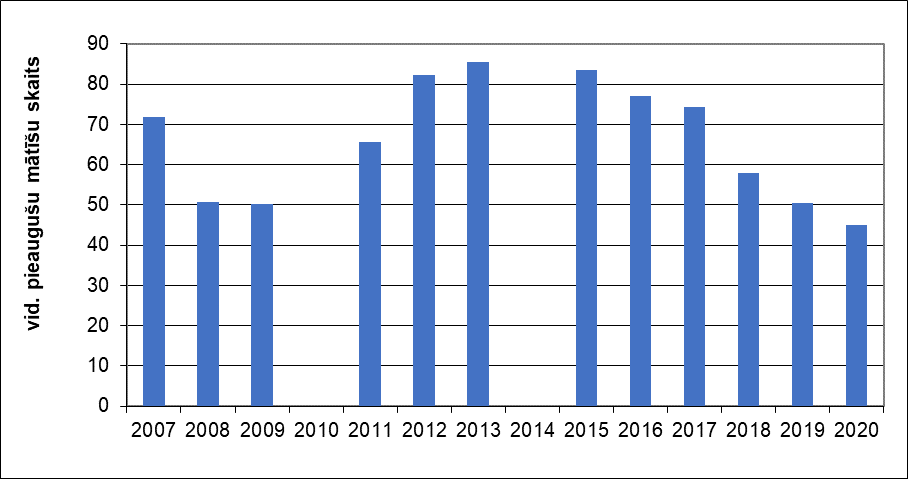 1. attēls Dīķu naktssikspārņu vakara izlidojuma laikā uzskaitīto mātīšu vidējais skaits vienā kolonijā 2007.-2020. gados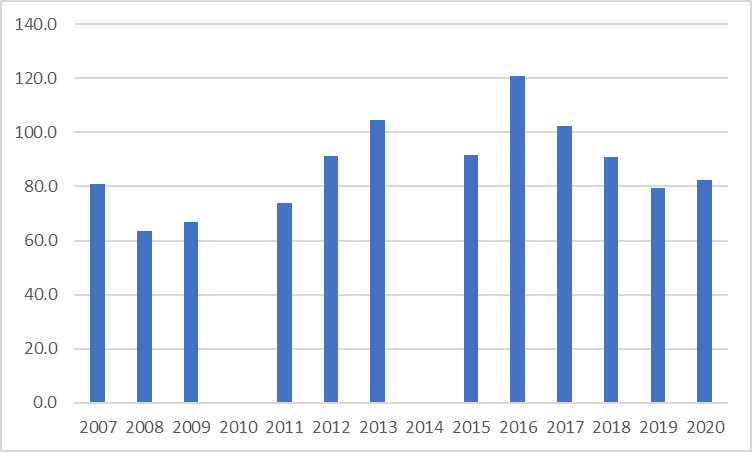 2. attēls 2007.-2020. gadā uzskaitīto dīķu naktssikspārņu mātīšu vidējais skaits uz vienu apsekoto koloniju, kurā indivīdu skaits pārsniedza 20. Analīzē iekļautas 11 vienas un tās pašas kolonijas, bet kolonijas minimālā lieluma  kritērija dēļ to skaits uzskaišu gados variēja no 3-10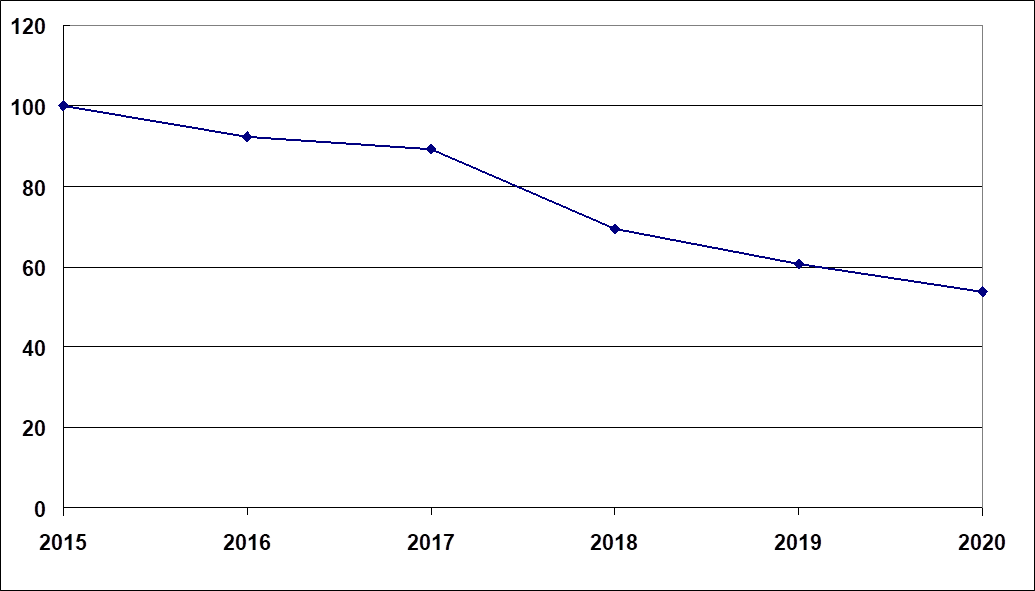 3.attēls TRIM indeksa izmaiņas 11 dīķu naktssikspārņu kolonijās liecina par mērenu skaita lejupslīdi (p<0,05) laikā no 2015.-2020. gadam. 2015. gada indekss ir 100Akustiskās uzskaites NATURA 2000 teritorijāsKatrā NATURA 2000 teritorijā tika apsekota viena ūdenstilpe – ezers vai upe. Dīķu naktssikspārņi konstatēti virs piecām no deviņām apsekotajām ūdenskrātuvēm (6. tabula). Šo sugu neizdevās konstatēt Zebrus ezerā (DL Zebrus un Svētes ezeri), Saukas ezerā (DP Sauka) un divos apsekotajos upes posmos virs Ventas (DL Ventas un Šķerveļa ieleja un DL Ventas ieleja).Dīķu naktssikspārņu uzskaites šajās NATURA 2000 teritorijās pēc pielietotās metodikas notika otro reizi, tāpēc iegūtie dati vara tikt salīdzināti vienīgi ar iepriekšējās uzskaites datiem, kas ievākti 2015. vai 2016. gadā (7. tabula).  2015. un 2016. gadā dīķu naktssikspārņi tika konstatēti visās apsekotajās vietās un to kopējais reģistrēto pārlidojumu skaits (n=153) bija vairāk kā divas reizes lielāks nekā 2020. gadā (n=67). Tajā pat laikā summārā sikspārņu sugu aktivitāte 2020. gadā apsekotajās vietās bija 1,75 reizes lielāka nekā 2015./2016. gadā. Ievērojami lielāka aktivitāte 2020. gadā bijusi četrām ne-naktssikspārņu sugām –divkrāsainajam sikspārnim (1,2 reizes), ziemeļu sikspārnim (1,4), Natūza sikspārnim (1,8) un pigmejsikspārnim (38). Aktivitātes samazinājums konstatēts vienīgi rūsganajam vakarsikspārnim (0,8) un pundursikspārni (0,4).Salīdzinot kopējo naktssikspārņu sugu aktivitāti abos monitoringa periodos, arī tā 2020. gadā ar 664 novērojumiem bijusi 1,9 reizes augstāka nekā 2015./2016. gadā, kad reģistrēti 355 pārlidojumi. Kaut arī naktssikspārņu sugu noteikšana pēc to saucienu ierakstu analīzes ir sarežģīta, ir pamats uzskatīt, ka vismaz lielākā daļa no tiem pieder vai nu ūdeņu naktssikspārnim vai dīķu naktssikspārnim. Palielinoties analīzes veicēju pieredzei samazinājies nedrošo noteikšanas gadījumu īpatsvars. Ja 2015./2016. gados nenoteikti palika 45% no naktssikspārņu sugu ierakstiem, tad tādi bija 32% 2020. gadā. Uzlabojoties ekspertu kvalifikācijai vēlāk būtu vēlama vēlreizēja naktssikspārņu ierakstu analīze, lai dīķu naktssikspārņu aktivitāšu salīdzinājums būtu drošāks.Uz iespējamu dīķu naktssikspārņu populācijas samazināšanos tomēr norāda novērojumu trūkums teritorijās, kur tie bija iepriekš.Salīdzinot savā starpā piecas ūdenskrātuves, kurās dīķu naktssikpārņi 2020. gadā tika konstatēti, tikai vienā no tām – Alauksta ezerā – šīs sugas aktivitāte bija augstāka nekā 2015./2016. gadā, taču abos periodos virs Alauksta reģistrēti tikai daži pārlidojumi. Tikai divās vietās dīķu naktssikspārņu aktivitāte bija lielāka par 10 pārlidojumiem stundā – virs Ābeļu ezera un virs Gaujas. Virs nelielā Ābeļu ezera dīķu naktssikspārņi bija labi novērojami arī vizuāli – uzskaites sākumā pret gaišo debesu atspīdumu, vēlāk arī luktura gaismā. Lielākais vienlaikus novēroto īpatņu skaits bija divi. Augstākā šīs sugas aktivitāte novērota virs Gaujas DL Ziemeļgauja, taču arī tur tā bija mazāka nekā iepriekšējā periodā. 6. tabula. Sikspārņu uzskaišu rezultāti virs ūdenskrātuvēm 9 NATURA 2000 vietās. Skaitļi norāda attiecīgās sugas vai ģints/ģinšu grupas sikspārņu pārlidojumu skaitu vienas stundas ilgā uzskaitē ar reālā laika automātisko detektoru D-500x. Sikspārņu eholokācijas saucieni reģistrēti trīs sekunžu garu wav. failu veidā ar 15 sekunžu pārtraukumiem starp ierakstiem. Apzīmējumi: Mdas – Myotis dasycneme dīķu naktssikspārnis, Mdau – M. daubentonii ūdeņu naktssikspārnis, MYO – Myotis sp. naktssikspārņu ģints sikspārnis, Nnoc – Nyctalus noctula rūsganais vakarsikspārnis, Vmur – Vespertilio murinus divkrāsainais sikspārnis, Enil – Eptesicus nilssonii – ziemeļu sikspārnis, Pnat – Pipistrellus nathusii Natūza sikspārnis, Ppip – P. pipistrellus pundursikspārnis, Ppyg – P. pygmaeus pigmejsikspārnis, PIP- Pipistrellus ģints, NYC/VESP/EPT – Nyctalus, Vespertilio vai Eptesicus ģints7. tabula Dīķu naktssikspārņu un visu sugu sikspārņu kopējā pārlidojumu skaita salīdzinājums 2015./2016. gadu un 2020. gada uzskaitēm ar automātiskajiem detektoriem D-500X no laivas. Katras uzskaites ilgums bija 60 minūtes. Apzīmējumi: Mdas – Myotis dasycneme dīķu naktssikspārnisKopsavilkumsGan koloniju uzskaišu, gan akustisko uzskaišu rezultāti rada bažas par iespējamu šīs sugas populācijas lejupslīdiKoloniju monitoringā konstatēta vairāku mītņu pamešana nesen veikto remonta darbu un ēku mākslīgā apgaismojuma pielietošanas rezultātā.Akustiskajā monitoringā dīķu naktssikspārņi tika konstatēti tikai piecās no deviņām apsekotajām NATURA 2000 vietām un to reģistrēta aktivitāte jeb pārlidojumu skaits stundā bija vairāk kā divas reizes mazāka nekā iepriekš veiktajā monitoringā 2015. un 2016. gados.Kopējā sikspārņu aktivitāte virs ūdenstilpēm šajā gadā bija 1,75 reizes augstāka nekā iepriekšējā monitoringa periodā.Šī gada dati, kas iegūti vienu reizi apsekojot katru NATURA 2000 teritoriju, nav pietiekami sikspārņu sugu statusa pārskatīšanai NATURA 2000 datu formās.LiteratūraIzmantotie noteicēji:Barataud M. 2015. Acoustic Ecology of European Bats. Species identification, Study of their Habitats and Foraging Behaviour. Biotope, Meze; Museum national d’Histoire naturelle, Paris (Inventaires et biodiversite series), 352 p.Russ J. 2012 British Bat Calls. A guide to species identification. Pelagic Publishing.Skiba R. 2003 Europäische Fledermäuse. Westarp Wissenschaften, Hohenwarsleben.Iesniegtie digitālie materiāliMonitoringa atskaite Atskaite_diku naktssiksparnu monitorings_2020.docxDīķu naktssikspārņu akustisko uzskaišu anketas vienā failā. Katra uzskaišu vieta savā darba lapā, tur arī karte ar veikto uzskaišu maršrutu  Diknieki_akust_anketas_2020.xlsx27 dīķu naktssikspārņu koloniju uzskaišu anketas. Katrai kolonijai atsevišķa darba lapa šajā failā: Anketas_diki_kolonijas_2020.docKolonijas mītneNATURA 2000 teritorijaDatumsUzskaites veicējiAlūksnes vārti24.05.2020N.Kukārs, I.KukāreAsūnes katoļu baznīcaDL Asūnes ezeri31.05.2020G.Pētersons, Kr. un K. Pētersoni, A.LeiškalneBebrenes katoļu baznīca03.06.2020G.Pētersons, Kr. un K. Pētersoni,Ciblas katoļu baznīca26.05.2020R.Kaupuža, A.KaupužsDagdas katoļu baznīca26.05.2020G.Pētersons, K. PētersonsDzērbenes luterāņu baznīca27.05.2020N.KukārsGaigalavas katoļu baznīcaDL Lubāna mitrājs02.06.2020V.VintulisGarkalnes pasta māja31.05.2020V.VintulisKaunatas katoļu baznīcaRāznas NP25.06.2020R.Kaupuža, A.KaupužsKombuļu katoļu baznīca30.05.2020G.Pētersons, Kr. un K. Pētersoni, A. LeiškalneKovaļovas pareizticīgo baznīca17.06.2020V.Vintulis, A.Leiškalne, A. VanagsĶemeri, dzīv. mājaĶemeru NP25.05.2020G.PētersonsLašu luterāņu baznīca02.06.2020A. LeiškalneLūznavas pils30.05.2020I.KukāreMaltas katoļu baznīca18.06.2020R.Kaupuža, A. KaupužsMedumu katoļu baznīcaAAA Augšzeme02.06.2020G.Pētersons, Kr. un K. Pētersoni,Nagļu katoļu baznīcaDL Lubāna mitrājs03.06.2020V.Vintulis, Ilze SaušaŅukšu (Pildas) katoļu baznīcaDL Pildas ezers16.06.2020G.Pētersons, Kr. un K. Pētersoni,, A. D. Ozoliņa, A. LeiškalnePeipiņu katoļu baznīca17.06.2020G.Pētersons, Kr. un K. Pētersoni,Prezmas katoļu baznīca30.05.2020I.Kukāre, N.KukārsRikavas katoļu baznīcaDL Lubāna mitrājs04.06.2020V.Vintulis, Ilze Sauša, E. D. BellaSilenes bij. mežniecībaDP Silene18.06.2020V. V.Vintulis, A. Leiškalne, A. VanagsSilenes katoļu baznīcaDP Silene31.05.2020G.PētersonsSkaļupes, dzīv. mājaGNP19.06.2020I.Kukāre, N.KukārsStoļerovas katoļu baznīca01.06.2020I.Kukāre, N.KukārsVeckaplavas pareizticīgo baznīcaAAA Augšdaugava18.06.2020G.Pētersons, Kr. un K. Pētersoni,, A.D. OzoliņaNATURA 2000 teritorijaŪdenskrātuveUzskaites datumsDL Zebrus un Svētes ezeriZebrus ezers08./09.07.2020DP SaukaSaukas ezers13./14.07.2020DL Ventas ielejaVenta no Riežupes ietekas līdz Dižbriežu mājām26./27.07.2020DP Adamovas ezersAdamovas ezers14./15.07.2020DP Talsu pauguraineĀbeļu ezers13./14.07.2020AAA VecpiebalgaAlauksts06./07.07.2020AAA VestienaKāla ezers08./09.07.2020DL Ventas un Šķerveļa ielejaVenta no Šķerveļa ietekas līdz Lēnām23./24.07.2020AAA ZiemeļgaujaGauja lejpus šosejas Smiltene-Valka tiltam17./18.07.2020Profile User 2Trigger level40Recording length 3 secGain 30Sensitivity mediumInterval15 secMītneM.dasP.natP.pygPip sp.P.aurAlūksnes vārti96Asūnes katoļu baznīca144Bebrenes katoļu baznīca67Ciblas katoļu baznīca12Dagdas katoļu baznīca2Dzērbenes luterāņu baznīca4Gaigalavas katoļu baznīca02Garkalnes pasta māja10Kaunatas katoļu baznīca06Kombuļu katoļu baznīca10Kovaļovas pareizticīgo baznīca1116Ķemeri, Dzīv. māja  Alejas ielā 1143Lašu luterāņu baznīca30Lūznavas pils9129Maltas katoļu baznīca3Medumu katoļu baznīca7602Nagļu katoļu baznīca12Ņukšu (Pildas) katoļu baznīca121Peipiņu katoļu baznīca5711Prezmas katoļu baznīca123Rikavas katoļu baznīca391112Silenes bij. mežniecība33623Silenes katoļu baznīca0Skaļupes, dzīv. māja12Stoļerovas katoļu baznīca1252Veckaplavas pareizticīgo baznīca95557Kopā1065342235575Mītne20042005200620072008200920102011201220132014201520162017201820192020Alūksnes vārti7577867810896Asūnes katoļu baznīca112452690126121178179198191144Bebrenes katoļu baznīca218105275366067Ciblas katoļu baznīca24191636405812Dagdas katoļu baznīca7884281112110152Dzērbenes luterāņu baznīca04032404Gaigalavas katoļu baznīca95895047464482030Garkalnes pasta māja503018510Kaunatas katoļu baznīca2248543310512926424118410120Kombuļu katoļu baznīca457181322810Kovaļovas pareizticīgo baznīca142011Ķemeri, Dzīv. māja  Alejas ielā 11463546410269414019334843Lašu luterāņu baznīca2420443930Lūznavas pils1139111259Maltas katoļu baznīca52311545584713Medumu katoļu baznīca2980493152518247Nagļu katoļu baznīca24440314812Ņukšu (Pildas) katoļu baznīca45437648701355637467383121Peipiņu katoļu baznīca438014157Prezmas katoļu baznīca2348110122122123Rikavas katoļu baznīca1116751511881910621171439Silenes Bij. mežniecība2221815202212533Silenes katoļu baznīca238115287006511455000Skaļupes, dzīv. māja4065486913154123811412Stoļerovas katoļu baznīca689010411211236101125Veckaplavas pareizticīgo baznīca2602444234070158675295Kopā3002850110725420506091004955094213281629123713471065ŪdenskrātuveMdasMdauMYONnocVmurEnilPnatPpipPpygPIPNYC/VESP/EPTKopāZebrus ezers0002004006Saukas ezers0211015511410072238Venta-Ventas ieleja010752608860281115322Adamovas ezers21411401671579154320Ābeļu ezers180000300021Alauksts43140002000023Kāla ezers629781313164145232Venta-Ventas un Šķerveļa ieleja0202897307833212682456934Ziemeļgauja3771600127000088Kopā6738321415417319787247661822184Ūdenskrātuve Mdas 2020Mdas 2015/2016Kopā 2020Kopā 2015/2016Zebrus ezers03618Saukas ezers017238131Venta-Ventas ieleja033322290Adamovas ezers2832085Ābeļu ezers18252128Alauksts412334Kāla ezers6723255Venta-Ventas un Šķerveļa ieleja07934324Ziemeļgauja375288271Kopā6715321841236